РЕСПУБЛИКА  ДАГЕСТАНСОБРАНИЕ ДЕПУТАТОВ МУНИЦИПАЛЬНОГО  РАЙОНА«МАГАРАМКЕНТСКИЙ  РАЙОН» РЕШЕНИЕ №  152 -VIсд«     18     »     04          2018г.                                                                              с. Магарамкент.О назначении публичных слушаний по обсуждению вопроса предоставления разрешения на условно разрешенный вид использования земельного участка_______________________________________________________________________	В соответствии со статьями 37, 39 Градостроительного кодекса Российской Федерации, со статьей 28 Федерального закона от 6 октября 2003 года «Об общих принципах организации местного самоуправления в Российской Федерации», Уставом МР «Магарамкентский район», Решением Собрания депутатов МР «Магарамкентский район» от 13 октября 2016г. № 60-VIСД «О внесении изменений в Решение Собрания депутатов муниципального района «Магарамкентский район» от 28 октября 2014года №190-VСД «Об утверждении Положения о публичных слушаниях в муниципальном районе  «Магарамкентский район», Собрание депутатов МР «Магарамкентский район» р е ш а е т:1.Назначить и провести 03.05. 2018г. в  10. -00 час. публичные слушания    в здании администрации  сельского поселения «сельсовет «Новоаульский» муниципального района «Магарамкентский район» по обсуждению вопроса выдачи разрешения на условно разрешенный вид использования земельного участка, принадлежащего на праве собственности Ахмедовой Альбине Расимовне, с кадастровым номером 05:10:000009: 1339,  площадью 1000 кв. м, расположенного по адресу: Россия, Республика Дагестан, Магарамкентский район, с. Новый Аул.2.Комиссии по результатам публичных слушаний подготовить и представить главе муниципального района «Магарамкентский район» заключение и рекомендации о предоставлении разрешения на условно разрешенный вид использования или об отказе в предоставлении разрешения с указанием причин принятого решения.3. МКУ «Отдел строительства, архитектуры и ЖКХ» МР «Магарамкентский район» подготовить проект постановления о предоставлении или об отказе в предоставлении разрешения на условно разрешенный вид использования земельного участка.Председатель собрания депутатовМР «Магарамкентский район»                                          А.М. ХанмагамедовРЕСПУБЛИКА  ДАГЕСТАНМКУ «ОТДЕЛ СТРОИТЕЛЬСТВА, АРХИТЕКТУРЫ И ЖКХ»МР «МАГАРАМКЕНТСКИЙ РАЙОН»368780, с.Магарамкент, ул.Гагарина,2                                                                тел: /факс  55-18-00; 55-18-01;                                                                                                                             e-mail: mkuotdelstroy@yandex .ru «__12_» __04_ 2018г.                                                                        Ресиеву Якубу  (34)                                                                                                  Маджидову Леонарду  (35)                                                                                                                                                                           Магарамкентский район                                                                               с. Новый АулСообщение правообладателям земельных участков, имеющих общие границы с земельными участками, применительно к которым запрашиваются разрешения на условно разрешенные виды использования земельных участков, правообладателям объектов капитального строительства, расположенных на земельных участках, имеющих общие границы с земельными участками, применительно к которым запрашиваются разрешения на условно разрешенные виды использования земельных участковВ целях соблюдения права человека на благоприятные условия жизнедеятельности, прав и законных интересов правообладателей земельных участков и объектов капитального строительства, руководствуясь статьей 39 Градостроительного кодекса Российской Федерации, Комиссия по организации и проведению публичных слушаний по вопросу предоставления разрешения на условно разрешенный вид использования земельного участка сообщает о проведении 03 мая 2018 года в 10.00 в здании администрации «сельсовет «Новоаульский» муниципального района «Магарамкентский район» публичных слушаний по вопросу:1. Предоставление разрешений на условно разрешенные виды использования земельного участка: 1.1 площадью 1000.0 кв.м с кадастровым номером 05:10:000009: 1339, расположенного по адресу: Россия, РД, Магарамкентский район, с. Новый Аул, для размещения объектов капитального строительства в целях извлечения прибыли на основании торговой, банковской и иной предпринимательской деятельности». Граждане муниципального района «Магарамкентский район», желающие подать заявки на участие в публичных слушаниях, а также внести предложения и замечания по вопросам, выносимым на публичные слушания, могут обращаться до 10.01.2018 года в  МКУ «Отдел строительства, архитектуры и ЖКХ» МР «Магарамкентский район» в рабочие дни (кроме субботы и воскресенья) с 8.00 до 17.00 часов (перерыв с 12.00 до 13.00 часов) по адресу: 368780, с. Магарамкент, ул. Гагарина, 2.Директор МКУ «Отдел строительства, архитектуры и ЖКХ»                                                                             М.Ю. БеговЗаключениекомиссии о результатах публичных слушаний по вопросу предоставления разрешения на условно разрешенный вид использования земельного участка- «для размещения объектов капитального строительства в целях извлечения прибыли на основании торговой, банковской и иной предпринимательской деятельности» на земельном участке, с кадастровым номером 05:10:000009: 1339,  площадью 1000 кв. м, расположенного по адресу: Россия, Республика Дагестан,  Магарамкентский район, с. Новый Аул«  07   »  май       2018г.                                                                  с. МагарамкентВ МКУ «Отдел строительства, архитектуры и ЖКХ» МР «Магарамкентский район» обратился правообладатель земельного участка, расположенного в с. Новый Аул, Ахмедова Альбина Расимовна с заявлением о проведении публичных слушаний по вопросу предоставления разрешения на условно разрешенный вид использования земельного участка - «для размещения объектов капитального строительства в целях извлечения прибыли на основании торговой, банковской и иной предпринимательской деятельности». На основании Решения Собрания депутатов МР «Магарамкентский район» от 13 октября 2016г. № 60-VIСД «О внесении изменений в Решение Собрания депутатов муниципального района «Магарамкентский район» от 28 октября 2014года №190-VСД «Об утверждении Положения о публичных слушаниях в муниципальном районе  «Магарамкентский район», Решением Собрания депутатов МР «Магарамкентский район» от  18. 04 .2018г. №  152 _-VIсд были назначены публичные слушания по вопросу предоставления разрешения на условно разрешенный вид использования земельного участка.Комиссия в составе:Гаджиев А.Г.- заместитель главы администрации МР «Магарамкентский район»,председатель  комиссии;Бегов М.Ю. – директор МКУ «Отдел строительства, архитектуры и ЖКХ» МР «Магарамкентский район»;Сулейманов Д.С. –  начальник отдела муниципального имущества администрации МР «Магарамкентский район» ;Ахмедов Р.З. – заместитель директора МКУ «Отдел земельных отношений и землепользования» МР «Магарамкентский район»;Исаков М.Т. – начальник юридического отдела МР «Магарамкентский район»;Для рассмотрения на публичных слушаниях заявителем представлены:Выписка из ЕГРН от 15.02.2018г.К участию в публичных слушаниях были приглашены смежные землепользователи, заинтересованные лица.В целях соблюдения прав человека на благоприятные условия жизнедеятельности, прав и законных интересов правообладателей земельных участков и объектов капитального строительства, в соответствии с пунктом 6.4.1 раздела 6  Положения о публичных слушаниях в муниципальном районе «Магарамкентский район» информация о теме, дате и месте проведения публичных слушаний по вышеуказанному вопросу была опубликована в районной газете «Самурдин сес» от  21._04. 2018г., №  16   тираж _ 1400     _ экз., а также обнародована на официальном сайте администрации МР «Магарамкентский район»  в сети «Интернет».Все мероприятия по публичным слушаниям выполнены в полном объеме.Протокол публичных слушаний  от  03. 05  .2018г. прилагается.Рекомендации: Рассмотрев все обстоятельства, а именно представленные заинтересованным лицом документы и результаты собрания, проведенного в рамках публичных слушаний  03.  05. 2018г. комиссия по проведению публичных слушаний рекомендует Главе МР «Магарамкентский район» предоставить заинтересованному лицу – разрешение на условно-разрешенный вид использования земельного участка, а именно – «для размещения объектов капитального строительства в целях извлечения прибыли на основании торговой, банковской и иной предпринимательской деятельности»» на земельном участке, с кадастровым номером 05:10:000009: 1339  площадью 1000 кв. м, расположенного по адресу: Россия, Республика Дагестан, Магарамкентский район, с. Новый АулПредседатель  комиссии                                                               Гаджиев А.Г.РЕСПУБЛИКА  ДАГЕСТАНАДМИНИСТРАЦИЯ МУНИЦИПАЛЬНОГО  РАЙОНА«МАГАРАМКЕНТСКИЙ  РАЙОН» ПОСТАНОВЛЕНИЕ №  269«_10__»   _____05___ 2018г.                                                                            с. Магарамкент.О выдаче разрешения на условно разрешенный вид использования земельного участка Ахмедовой Альбине Расимовне, проживающей в с. Новый Аул____________________________________________________________________В соответствии со ст.ст. 37, 39 Градостроительного кодекса РФ, ст.ст. 7,11 Земельного кодекса РФ,  Федеральным законом от 6 октября 2003г. №131-ФЗ «Об общих принципах организации местного самоуправления в Российской Федерации», Федеральным законом от 27.07.2010г. №210-ФЗ «Об организации предоставления государственных и муниципальных услуг», Уставом МР «Магарамкентский район», классификатором видов разрешенного использования земельных участков, утвержденным Приказом Министерства экономического развития РФ от 1 сентября 2014года № 540 и заключения комиссии о результатах публичных слушаний от 07 .05. 2018 года,  п о с т а н о в л я ю :1. Предоставить разрешение на условно разрешенный вид использования земельного участка, принадлежащего на праве собственности Ахмедовой Альбине Расимовне с кадастровым номером 05:10:000009: 1339,  площадью 1000 кв. м, расположенного по адресу: Россия, Республика Дагестан, Магарамкентский район, с. Новый Аул  - по виду разрешенного использования земельного участка – «Предпринимательство»,  с кодом вида разрешенного использования земельного участка – «4.0» и с описанием вида - «Для размещения объектов капитального строительства в целях извлечения прибыли на основании торговой, банковской и иной предпринимательской деятельности». 2. МКУ «Информационный центр» МР «Магарамкентский район» разместить настоящее постановление  на официальном сайте администрации МР «Магарамкентский район».Глава муниципального района                                                Ф.З. Ахмедов      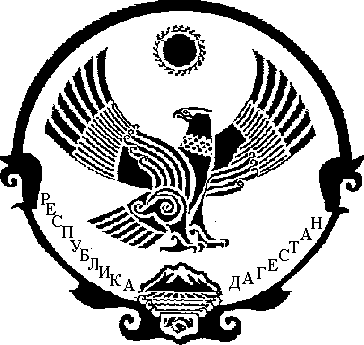 